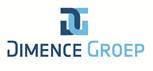 VERS I training Programma dag 1  9.00  -  9.30	Ontvangst9.30 - 10.00	Introductie, huishoudelijke mededelingen, voorstelronde10.00-10.15	BPS (flap)10.15-11.00	Theoretische beschouwing over BPS11.00-11.15	Pauze 11.15-11.45	Theoretische beschouwing over VERS11.45-12.30	Kern VERS: het Pannenmodel als rode draadUitwerken IJk-pan (en ontsp. oef.)12.30-13.30	Pauze en Lunch13.30-14.15	Uitwerken Situatie-pan14.15-15.15	Kennismaken met de trainingsmapEmotieregulatievaardigheden (ERV 1, 2 en 3) 15.15-15.30	Pauze15.30-16.00	Emotieregulatievaardigheden vervolg (ERV 4 en 5)16.00-17.00	Emotieregulatievaardigheden in Situatie-pan (subgroepen)17.00-17.15   Vragen over dag 1. Huiswerk (Situatie-pan incl. ERV)Programma dag 2  9.00  -  9.15	Terugblik dag 1, inventariseren van vragen9.15 - 10.00	Terugkoppeling ERV in Situatie-pan10.00-11.00	Gedragsvaardigheden 	11.00-11.15	Pauze11.15-12.00	Gedragsvaardigheden en Emotie Hanterings Plan12.00-12.30  	Laatste ontwikkelingen, Revisie, VERS II, BOOG, ERT , Basis-VERS12.30-13.30	Pauze en lunch13.30-14.15	Voorbereiding Rollenspelen in subgroepen14.15.-14.45  	Eerste rollenspel plenair14.45-15.00	Pauze15.00-16.30	Rollenspelen plenair16.30-17.00  	Vragen, evaluatieformulieren, planning terugkomdag (12 maanden later zodat iedere cursist zelf een VERS training heeft kunnen geven)Programma dag 3  Terugkomdag9.00  -  9.30	Ontvangst9.30 - 10.30	Voorstelronde en delen van VERS-ervaringen10.30-11.00	Inventariseren van vragen (flap)  11.00-11.15	Pauze (opdelen van vragen voor discussie en rollenspelen)11.15-12.00	Discussie in subgroepen12.00-12.30   Terugkoppeling discussievragen door subgroepen12.30-13.30	Pauze en lunch13.30-14.00	Voorbereiding rollenspelen in subgroepen14.00-15.00    Eerste rollenspelen plenair15.00-15.15	Pauze15.15-15.45	Rollenspelen plenair15.45-16.30  	Laatste vragen beantwoorden.  Evaluatie. 16.30-17.00  	Afsluiting (certificaten)